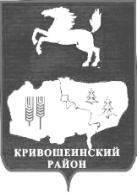 АДМИНИСТРАЦИЯ КРИВОШЕИНСКОГО РАЙОНА ПОСТАНОВЛЕНИЕ11.04.2017                                                                                                                     № 153	с. КривошеиноТомской областиВ соответствии с Указом Президента Российской Федерации от 01.04.2016 № 147 «О Национальном плане противодействия коррупции на 2016-2017 годы»,ПОСТАНОВЛЯЮ:1. Внести в приложение к постановлению Администрации Кривошеинского района от 19.02.2013 № 116 «Об утверждении муниципальной программы «Противодействие коррупции в муниципальном образовании Кривошеинский район», следующие изменения:1.1. в паспорте муниципальной программы строку «Организация управления программой и контроль ее исполнения» слова «В Администрации Кривошеинского района постановлением Администрации Кривошеинского района от 13.09.2010 № 618 создана Комиссия по соблюдению требований к служебному поведению муниципальных служащих и урегулированию конфликта интересов» заменить словами «В Администрации Кривошеинского района постановлением Администрации Кривошеинского района от 23.06.2015 № 257 создана Комиссия по соблюдению требований к служебному поведению муниципальных служащих и урегулированию конфликта интересов» 1.2. приложение к постановлению План мероприятий по выполнению программы противодействия коррупции в муниципальном образовании Кривошеинский район на 2013-2017 годы изложить в новой редакции согласно приложению к настоящему постановлению.2. Настоящее постановление вступает в силу с даты его официального опубликования.	3. Настоящее постановление опубликовать в газете «Районные Вести» и разместить на официальном сайте муниципального образования Кривошеинский район в сети «Интернет».4.Контроль за исполнением настоящего постановления возложить на управляющего делами Администрации Кривошеинского района.Глава Кривошеинского района                                                  (Глава Администрации)								С.А.Тайлашев			Китченко Л.Н.2-17-63Прокуратура, «Кривошеинская ЦМБ»Приложение к постановлению Администрации Кривошеинского района от .04.2017  № ПЛАН МЕРОПРИЯТИЙ,по выполнению программы противодействия коррупции в муниципальном образовании Кривошеинский район на 2013-2017 годыО внесении изменений в постановление Администрации Кривошеинского района от 19.02.2013 № 116 «Об утверждении муниципальной программы «Противодействие коррупции в муниципальном образовании Кривошеинский район»№п/пНаименование мероприятиясрокОтветственные исполнителиОжидаемые результатыКонтроль за выполнением мероприятийРаздел 1. Повышение эффективности механизмов урегулирования конфликта интересов, обеспечение соблюдения муниципальными служащими, лицами, замещающими муниципальные должности Администрации Кривошеинского района (далее – муниципальные служащие, лица, замещающие муниципальные должности) ограничений, запретов и принципов служебного поведения в связи с использованием ими должностных обязанностей, а также неотвратимости привлечения к ответственности за их нарушениеРаздел 1. Повышение эффективности механизмов урегулирования конфликта интересов, обеспечение соблюдения муниципальными служащими, лицами, замещающими муниципальные должности Администрации Кривошеинского района (далее – муниципальные служащие, лица, замещающие муниципальные должности) ограничений, запретов и принципов служебного поведения в связи с использованием ими должностных обязанностей, а также неотвратимости привлечения к ответственности за их нарушениеРаздел 1. Повышение эффективности механизмов урегулирования конфликта интересов, обеспечение соблюдения муниципальными служащими, лицами, замещающими муниципальные должности Администрации Кривошеинского района (далее – муниципальные служащие, лица, замещающие муниципальные должности) ограничений, запретов и принципов служебного поведения в связи с использованием ими должностных обязанностей, а также неотвратимости привлечения к ответственности за их нарушениеРаздел 1. Повышение эффективности механизмов урегулирования конфликта интересов, обеспечение соблюдения муниципальными служащими, лицами, замещающими муниципальные должности Администрации Кривошеинского района (далее – муниципальные служащие, лица, замещающие муниципальные должности) ограничений, запретов и принципов служебного поведения в связи с использованием ими должностных обязанностей, а также неотвратимости привлечения к ответственности за их нарушениеРаздел 1. Повышение эффективности механизмов урегулирования конфликта интересов, обеспечение соблюдения муниципальными служащими, лицами, замещающими муниципальные должности Администрации Кривошеинского района (далее – муниципальные служащие, лица, замещающие муниципальные должности) ограничений, запретов и принципов служебного поведения в связи с использованием ими должностных обязанностей, а также неотвратимости привлечения к ответственности за их нарушениеРаздел 1. Повышение эффективности механизмов урегулирования конфликта интересов, обеспечение соблюдения муниципальными служащими, лицами, замещающими муниципальные должности Администрации Кривошеинского района (далее – муниципальные служащие, лица, замещающие муниципальные должности) ограничений, запретов и принципов служебного поведения в связи с использованием ими должностных обязанностей, а также неотвратимости привлечения к ответственности за их нарушение1.1.1. Обеспечение действенного функционирования комиссии по соблюдению требований к служебному поведению и урегулированию конфликта интересов в органах местного самоуправления муниципального образования Кривошеинский районПо мере необходимостиСекретарь комиссииВыявление причин и условий коррупции, установление фактов противоправных действий в органах местного самоуправления муниципального образования Кривошеинский районУправляющий делами1.1.2. Организация повышения квалификации муниципальных служащих, лиц замещающих муниципальные должности, в должностные обязанности которых входит противодействие коррупциипостоянноУправляющий деламиДокумент о прохождении обученияУправляющий делами1.1.3. Контроль за соблюдением законодательства о муниципальной службе в органах Администрации Кривошеинского районапостоянноРуководители управлений, отделов, структурных подразделенийПовышение уровня правовой культуры и понимания ответственности муниципальных служащих Администрации Кривошеинского района и ее органов. Формирование у муниципальных служащих нетерпимого отношения к коррупцииУправляющий делами2.2.1. Проверка своевременности представления муниципальными служащими сведений о доходах, расходах, об имуществе и об обязательствах имущественного характера2-й квартал Ведущий специалист по межведомственному взаимодействию и кадровой работеРуководители структурных подразделенийАналитическая справкаУправляющий делами2.2. Разъяснения муниципальным служащим положений законодательства Российской Федерации о противодействии коррупции, в том числе об установлении наказания за коммерческий подкуп, получение и дачу взятки, посредничество во взяточничестве в виде штрафов, кратной сумме коммерческого подкупа или взятки, об увольнении в связи с утратой доверия, о порядке проверки сведений, предоставляемых указанными лицами в соответствии с законодательством о противодействии коррупциипостоянноГлавный специалист - юрисконсультФормирование у муниципальных служащих нетерпимого отношения к коррупцииУправляющий делами2.3. Приведение нормативных правовых актов муниципального образования Кривошеинский район в соответствие с федеральным законодательством по вопросам муниципальной службы и противодействия коррупциипостоянноГлавный специалист - юрисконсультАналитическая записка о результатах работы по итогам кварталаУправляющий делами2.4. Активизировать работу по формированию у муниципальных служащих отрицательного отношения к коррупции, каждый установленный факт коррупции предавать гласностипостоянноРуководители управлений, отделов, структурных подразделенийФормирование у муниципальных служащих нетерпимого отношения к коррупцииУправляющий делами2.5.В случае несоблюдения муниципальным служащим ограничений, запретов и неисполнения обязанностей, установленных в целях противодействия коррупции, нарушения ограничений, касающихся получения подарков и порядка сдачи подарков, осуществлять, в соответствии с нормативными правовыми актами Российской Федерации, проверку  и применять соответствующие меры ответственностиПо каждому случаю несоблюденияВедущий специалист по межведомственному взаимодействию и кадровой работеДоклад о результатах проведения служебной проверкиУправляющий делами3.Актуализация перечня должностей муниципальной службы, исполнение обязанностей по которым связано с коррупционными рискамипостоянноУправляющий деламиСвоевременное выявление должностей муниципальной службы, связанных с коррупционными рисками и внесение изменений в решение Думы Кривошеинского районаУправляющий делами4.4.1. Проверка персональных данных, представляемых кандидатами на должности муниципальной службыпостоянноВедущий специалист по межведомственному взаимодействию и кадровой работеСоблюдение кандидатами  порядка прохождения муниципальной службыУправляющий деламиРаздел 2. Создание механизмов общественного контроля за деятельностью органов местного самоуправления муниципального образования Кривошеинский район, установление обратной связи.Раздел 2. Создание механизмов общественного контроля за деятельностью органов местного самоуправления муниципального образования Кривошеинский район, установление обратной связи.Раздел 2. Создание механизмов общественного контроля за деятельностью органов местного самоуправления муниципального образования Кривошеинский район, установление обратной связи.Раздел 2. Создание механизмов общественного контроля за деятельностью органов местного самоуправления муниципального образования Кривошеинский район, установление обратной связи.Раздел 2. Создание механизмов общественного контроля за деятельностью органов местного самоуправления муниципального образования Кривошеинский район, установление обратной связи.Раздел 2. Создание механизмов общественного контроля за деятельностью органов местного самоуправления муниципального образования Кривошеинский район, установление обратной связи.5.Размещение на официальном сайте Администрации Кривошеинского района информации о деятельности комиссии по соблюдению требований к служебному поведению и урегулированию конфликта интересов, правовых актов Российской Федерации, Томской области и муниципального образования Кривошеинский район по вопросам противодействия коррупциипостоянноСекретарь комиссииРазмещение материалов на официальном сайте Администрации Кривошеинского района, повышение открытости и прозрачности деятельности ОМСУУправляющий деламиРаздел 3. Обеспечение открытости информации о деятельности Администрации Кривошеинского района, органов Администрации Кривошеинского района, иных организаций, предоставляющих муниципальные услуги, а также возможности контроля за деятельностью данных органов и организаций со стороны общественностиРаздел 3. Обеспечение открытости информации о деятельности Администрации Кривошеинского района, органов Администрации Кривошеинского района, иных организаций, предоставляющих муниципальные услуги, а также возможности контроля за деятельностью данных органов и организаций со стороны общественностиРаздел 3. Обеспечение открытости информации о деятельности Администрации Кривошеинского района, органов Администрации Кривошеинского района, иных организаций, предоставляющих муниципальные услуги, а также возможности контроля за деятельностью данных органов и организаций со стороны общественностиРаздел 3. Обеспечение открытости информации о деятельности Администрации Кривошеинского района, органов Администрации Кривошеинского района, иных организаций, предоставляющих муниципальные услуги, а также возможности контроля за деятельностью данных органов и организаций со стороны общественностиРаздел 3. Обеспечение открытости информации о деятельности Администрации Кривошеинского района, органов Администрации Кривошеинского района, иных организаций, предоставляющих муниципальные услуги, а также возможности контроля за деятельностью данных органов и организаций со стороны общественностиРаздел 3. Обеспечение открытости информации о деятельности Администрации Кривошеинского района, органов Администрации Кривошеинского района, иных организаций, предоставляющих муниципальные услуги, а также возможности контроля за деятельностью данных органов и организаций со стороны общественности6.Формирование и ведение реестра муниципальных услугпостоянноВедущий специалист по межведомственному взаимодействию и кадровой работеРеестр муниципальных услугУправляющий делами7.Совершенствование нормативно правовой базы муниципального образования Кривошеинский район в целях приведения в соответствие с Федеральным законом от 27 июля 2010 года № 210-ФЗ «Об организации предоставления государственных и муниципальных услуг»постоянноВедущий специалист по межведомственному взаимодействию и кадровой работеВнесение изменений в нормативные правовые акты в соответствии с действующим законодательствомУправляющий деламиРаздел 4. Снижение количества нормативных правовых актов Администрации Кривошеинского района, содержащих коррупциогенные факторыРаздел 4. Снижение количества нормативных правовых актов Администрации Кривошеинского района, содержащих коррупциогенные факторыРаздел 4. Снижение количества нормативных правовых актов Администрации Кривошеинского района, содержащих коррупциогенные факторыРаздел 4. Снижение количества нормативных правовых актов Администрации Кривошеинского района, содержащих коррупциогенные факторыРаздел 4. Снижение количества нормативных правовых актов Администрации Кривошеинского района, содержащих коррупциогенные факторыРаздел 4. Снижение количества нормативных правовых актов Администрации Кривошеинского района, содержащих коррупциогенные факторы8.4.1. Проведение плановой антикоррупционной экспертизы нормативных правовых актов Администрации Кривошеинского районаежеквартальноГлавный специалист - юрисконсультВыявление в содержании правовых актов коррупционных факторовГлавный специалист - юрисконсульт4.2. Проведение текущей антикоррупционной экспертизы нормативных правовых актов Администрации Кривошеинского районапостоянноГлавный специалист - юрисконсультВыявление в содержании правовых актов коррупционных факторовГлавный специалист - юрисконсульт